KALENDARZ BIBLIJNY*							        **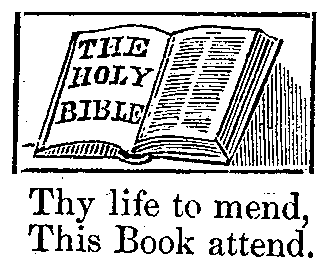 (Aby swe życie naprawić,Przylgnij do tej Księgi.)* Ten KALENDARZ BIBLIJNY pochodzi z Biblii Gdańskiej wydanej w Brzegu w 1768 roku.Pomaga w przeczytaniu w ciągu jednego roku większości Biblii (lecz nie całości). Oryginalnym językiem KALENDARZA jest niemiecki. Niniejsza broszura to wolne tłumaczenie na język polski. Poniżej skan fragmentu oryginału: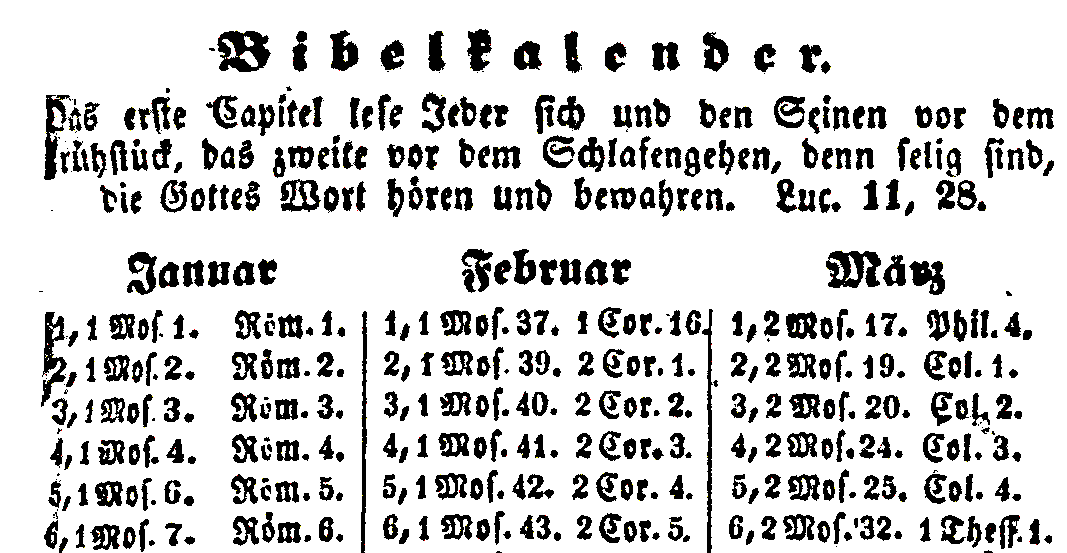 ** Obrazki i formuły słowne, zamieszczone na pierwszej i ostatniej stronie pochodzą z Elementarza „New England Primer”, wydawanego w Ameryce od końca XVII w.KALENDARZ BIBLIJNYNiech każdy sobie (i swoim w domu) przeczyta pierwszy rozdział przed śniadaniem, a drugi wieczorem przed spoczynkiem, albowiem „błogosławieni są ci, którzy słuchają słowa Bożego i je zachowują” (Łk 11,28).STYCZEŃ1. Rdz 1 / Rz 12. Rdz 2 / Rz 23. Rdz 3 / Rz 34. Rdz 4 / Rz 45. Rdz 6 / Rz 56. Rdz 7 / Rz 67. Rdz 8 / Rz 78. Rdz 9 / Rz 89. Rdz 11 / Rz 910. Rdz 12 / Rz 1011. Rdz 13 / Rz 1112. Rdz 14 / Rz 1213. Rdz 15 / Rz 1314. Rdz 16 / Rz 1415. Rdz 17 / Rz 1516. Rdz 18 / Rz 1617. Rdz 19 / 1 Kor 118. Rdz 21 / 1 Kor 219. Rdz 22 / 1 Kor 320. Rdz 23 / 1 Kor 421. Rdz 24 / 1 Kor 522. Rdz 25 / 1 Kor 623. Rdz 26 / 1 Kor 724. Rdz 27 / 1 Kor 825. Rdz 28 / 1 Kor 926. Rdz 29 / 1 Kor 1027. Rdz 30 / 1 Kor 1128. Rdz 31 / 1 Kor 1229. Rdz 32 / 1 Kor 1330. Rdz 33 / 1 Kor 1431. Rdz 35 / 1 Kor 15LUTY1. Rdz 37 / 1 Kor 162. Rdz 39 / 2 Kor 13. Rdz 40 / 2 Kor 24. Rdz 41 / 2 Kor 35. Rdz 42 / 2 Kor 46. Rdz 43 / 2 Kor 57. Rdz 44 / 2 Kor 68. Rdz 45 / 2 Kor 79. Rdz 46 / 2 Kor 810. Rdz 47 / 2 Kor 911. Rdz 48 / 2 Kor 1012. Rdz 49 / 2 Kor 1113. Rdz 50 / 2 Kor 1214. Wj 1 / 2 Kor 1315. Wj 2 / Ga 116. Wj 3 / Ga 217. Wj 4 / Ga 318. Wj 5 / Ga 419. Wj 6 / Ga 520. Wj 7 / Ga 621. Wj 8 / Ef 122. Wj 9 / Ef 223. Wj 10 / Ef 324. Wj 11 / Ef 425. Wj 12 / Ef 526. Wj 13 / Ef 627. Wj 14 / Flp 128. Wj 15 / Flp 229. Wj 16 / Flp 3MARZEC1. Wj 17 / Flp 42. Wj 19 / Kol 13. Wj 20 / Kol 24. Wj 24 / Kol 35. Wj 25 / Kol 46. Wj 32 / 1 Tes 17. Wj 33 / 1 Tes 28. Wj 34 / 1 Tes 39. Wj 40 / 1 Tes 410. Kpł 9 / 1 Tes 511. Kpł 10 / 2 Tes 112. Lb 10 / 2 Tes 213. Lb 11 / 2 Tes 314. Lb 12 / 1 Tm 115. Lb 13 / 1 Tm 216. Lb 14 / 1 Tm 317. Lb 16 / 1 Tm 418. Lb 20 / 1 Tm 519. Lb 21 / 1 Tm 620. Lb 22 / 2 Tm 121. Lb. 23 / 2 Tm 222. Lb 24 / 2 Tm 323. Lb 25 / 2 Tm 424. Lb 35 / Tt 125. Pwt 1 / Tt 226. Pwt 6 / Tt 327. Pwt 8 / Flm28. Pwt 27 / 1 P 129. Pwt 30 / 1 P 230. Pwt 31 / 1 P 331. Pwt 34 / 1 P 4W każdą niedzielę i uroczystość, zanim pójdziesz do kościoła, zapoznaj się z czytaniami mszalnymi.KALENDARZ BIBLIJNYNiech każdy sobie (i swoim w domu) przeczyta pierwszy rozdział przed śniadaniem, a drugi wieczorem przed spoczynkiem, albowiem Pan „ze swej woli zrodził nas przez słowo prawdy” (Jk 1,18).KWIECIEŃ1. Joz 1 / 1 P 52. Joz 2 / 2 P 13. Joz 3 / 2 P 24. Joz 6 / 2 P 35. Joz 7 / 1 J 16. Joz 8 / 1 J 27. Joz 10 / 1 J 38. Joz 23 / 1 J 49. Joz 24 / 1 J 510. Sdz 2 / 2 J11. Sdz 4 / 3 J12. Sdz 6 / Hbr 113. Sdz 7 / Hbr 214. Sdz 13 / Hbr 315. Sdz 14 / Hbr 416. Sdz 15 / Hbr 517. Sdz 16 / Hbr 618. Rt 1 / Hbr 719. Rt 2 / Hbr 820. Rt 3 / Hbr 921. Rt 4 / Hbr 1022. 1 Sm 1 / Hbr 1123. 1 Sm 2 / Hbr 1224. 1 Sm 3 / Hbr 1325. 1 Sm 4 / Jk 126. 1 Sm 5 / Jk 227. 1 Sm 6 / Jk 328. 1 Sm 7 / Jk 429. 1 Sm 8 / Jk 530. 1 Sm 9 / JudMAJ1. 1 Sm 10 / Ps 12. 1 Sm 11 / Ps 23. 1 Sm 12 / Ps 3.44. 1 Sm 13 / Ps 55. 1 Sm 14 / Ps 66. 1 Sm 15 / Ps 77. 1 Sm 16 / Ps 88. 1 Sm 17 / Ps 99. 1 Sm 18 / Ps 1010. 1 Sm 19 / Ps 11.1211. 1 Sm 20 / Ps 13.1412. 1 Sm 21 / Ps 15.1613. 1 Sm 22 / Ps 1714. 1 Sm 23 / Ps 1815. 1 Sm 24 / Ps 1916. 1 Sm 25 / Ps 20.2117. 1 Sm 26 / Ps 2218. 1 Sm 28 / Ps 23.2419. 1 Sm 31 / Ps 2520. 2 Sm 1 / Ps 26.2721. 2 Sm 6 / Ps 28.2922. 2 Sm 7 / Ps 3023. 2 Sm 11 / Ps 3124. 2 Sm 12 / Ps 3225. 2 Sm 15 / Ps 3326. 2 Sm 18 / Ps 3427. 2 Sm 24 / Ps 3528. 1 Krl 2 / Ps 3629. 1 Krl 3 / Ps 3730. 1 Krl 5 / Ps 3831. 1 Krl 6 / Ps 39.40CZERWIEC1. 1 Krl 8 / Ps 41.422. 1 Krl 9 / Ps 43.443. 1 Krl 10 / Ps 454. 1 Krl 11 / Ps 465. 1 Krl 12 / Ps 47.486. 1 Krl 13 / Ps 497. 1 Krl 14 / Ps 508. 1 Krl 17 / Ps 519. 1 Krl 18 / Ps 52.5310. 1 Krl 19 / Ps 54.5511. 1 Krl 20 / Ps 56.5712. 1 Krl 21 / Ps 58.5913. 1 Krl 22 / Ps 6014. 2 Krl 1 / Ps 61.6215. 2 Krl 2 / Ps 6316. 2 Krl 4 / Ps 64.6517. 2 Krl 5 / Ps 6618. 2 Krl 6 / Ps 6719. 2 Krl 7 / Ps 6820. 2 Krl 8 / Ps 6921. 2 Krl 9 / Ps 70.7122. 2 Krl 13 / Ps 7223. 2 Krl 17 / Ps 7324. 2 Krl 19 / Ps 7425. 2 Krl 20 / Ps 75.7626. 2 Krl 22 / Ps 7727. 2 Krl 25 / Ps 7828. 1 Krn 29 / Ps 7929. 2 Krn 12 / Ps 8030. 2 Krn 13 / Ps 81.82W każdą niedzielę i uroczystość, zanim pójdziesz do kościoła, zapoznaj się z czytaniami mszalnymi.KALENDARZ BIBLIJNYNiech każdy sobie (i swoim w domu) przeczyta pierwszy rozdział przed śniadaniem, a drugi wieczorem przed spoczynkiem, albowiem Zbawiciel mówi: „Badacie Pisma, ponieważ sądzicie, że w nich zawarte jest życie wieczne – to one właśnie dają o Mnie świadectwo” (J 5,39).LIPIEC1. 2 Krn 14 / Ps 832. 2 Krn 17 / Ps 843. 2Krn 19 / Ps 854. 2 Krn 24 /Ps 865. 2 Krn 26 / Ps 87.886. 2 Krn 28 / Ps 897. 2 Krn 31 / Ps 908. 2 Krn 32 / Ps 919. 2 Krn 33 / Ps 9210. 2 Krn 34 / Ps 93.9411. 2 Krn 35 / Ps 95.9612. 2 Krn 36 / Ps 9713. Ezd 1 / Ps 9814. Ezd 3 / Ps 99.10015. Ezd 4 / Ps 10116. Ezd 5 / Ps 10217. Ezd 6 / Ps 10318. Ezd 7 / Ps 10419. Ezd 9 / Ps 10520. Ezd 10 / Ps 10621. Neh 1 / Ps 10722. Neh 2 / Ps 108.10923. Neh 4 / Ps 110.11124. Neh 5 / Ps 112.11325. Neh 6 / Ps 114.11526. Neh 8 / Ps 116.11727. Neh 9 / Ps 11828. Neh 13 / Ps 119,1-5029. Est 1 / Ps 119,51-10030. Est 2 / Ps 119,101-17631. Est 3 / Ps 120.121SIERPIEŃ1. Est 4 / Ps 122.1232. Est 5 / Ps 124.1253. Est 6 / Ps 126.1274. Est 7 / Ps 128-1305. Est 8 / Ps 131-1336. Est 9 / Ps 134.1357. Est 10 / Ps 1368. Hi 1 / Ps 137.1389. Hi 2 / Ps 139.14010. Hi 3 / Ps 141.14211. Hi 4 / Ps 143.14412. Hi 5 / Ps 145.14613. Hi 6 / Ps 147.14814. Hi 7 / Ps 149.15015. Mt 1 / Hi 816. Mt 2 / Hi 917. Mt 3 / Hi 1018. Mt 4 / Hi 1319. Mt 5 / Hi 1420. Mt 6 / Hi 1821. Mt 7 / Hi 1922. Mt 8 / Hi 2423. Mt 9 / Hi 2824. Mt 10 / Hi 4225. Mt 11 / Prz 126. Mt 12 / Prz 227. Mt 13 / Prz 528. Mt 14 / Prz 829. Mt 15 / Prz 1130. Mt 16 / Prz 1431. Mt 17 / Prz 17WRZESIEŃ1. Mt 18 / Prz 192. Mt 19 / Prz 253. Mt 20 / Prz 284. Mt 21 / Prz 305. Mt 22 / Koh 16. Mt 23 / Koh 57. Mt 24 / Koh 78. Mt 25 / Koh 89. Mt 26 / Koh 910. Mt 27 / Koh 1211. Mt 28 / Pnp 212. Mk 1 / Pnp 613. Mk 2 / Iz 114. Mk 3 / Iz 315. Mk 4 / Iz 516. Mk 5 / Iz 617. Mk 6 / Iz 718. Mk 7 / Iz 919. Mk 8 / Iz 1120. Mk 9 / Iz 1221. Mk 10 / Iz 2522. Mk 11 / Iz 2623. Mk 12 / Iz 2824. Mk 13 / Iz 3025. Mk 14 / Iz 3126. Mk 15 / Iz 3327. Mk 16 / Iz 3528. Łk 1 / Iz 3829. Łk 2 / Iz 4030. Łk 3 / Iz 41W każdą niedzielę i uroczystość, zanim pójdziesz do kościoła, zapoznaj się z czytaniami mszalnymi.KALENDARZ BIBLIJNYNiech każdy sobie (i swoim) w domu przeczyta pierwszy rozdział przed śniadaniem, a drugi wieczorem przed spoczynkiem, albowiem „szlachetniejsi… przyjęli naukę z całą gorliwością i codziennie badali Pisma, czy istotnie tak jest” (Dz 17,11).PAŹDZIERNIK1. Łk 4 / Iz 422. Łk 5 / Iz 433. Łk 6 / Iz 444. Łk 7 / Iz 455. Łk 8 / Iz 466. Łk 9 / Iz 497. Łk 10 / Iz 508. Łk 11 / Iz 519. Łk 12 / Iz 5210. Łk 13 / Iz 5311. Łk 14 / Iz 5412. Łk 15 / Iz 5513. Łk 16 / Iz 5614. Łk 17 / Iz 5715. Łk 18 / Iz 5816. Łk 19 / Iz 5917. Łk 20 / Iz 6018. Łk 21 / Iz 6119. Łk 22 / Iz 6220. Łk 23 / Iz 6421. Łk 24 / Iz 6522. J 1 / Iz 6623. J 2 / Jr 124. J 3 / Jr 225. J 4 / Jr 326. J 5 / Jr 527. J 6 / Jr 828. J 7 / Jr 929. J 8 / Jr 1030. J 9 / Jr 1431. J 10 / Jr 15LISTOPAD1. J 11 / Jr 172. J 12 / Jr 183. J 13 / Jr 234. J 14 / Jr 255. J 15 / Jr 266. J 16 / Jr 297. J 17 / Jr 318. J 18 / Jr 329. J 19 / Jr 3310. J 20 / Jr 3511. J 21 / Jr 5012. Dz 1 / Jr 5113. Dz 2 / Lm 314. Dz 3 / Ez 315. Dz 4 / Ez 1316. Dz 5 / Ez 1817. Dz 6 / Ez 3318. Dz 7 / Ez 3419. Dz 8 / Ez 3620. Dz 9 / Ez 3721. Dz 10 / Dn 122. Dz 11 / Dn 223. Dz 12 / Dn 324. Dz 13 / Dn 425. Dz 14 / Dn 526. Dz 15 / Dn 627. Dz 16 / Dn 728. Dz 17 / Dn 929. Dz 18 / Dn 1230. Dz 19 / Oz 2GRUDZIEŃ1. Dz 20 / Oz 32. Dz 21 / Oz 113. Dz 22 / Oz 134. Dz 23 / Jl 25. Dz 24 / Am 86. Dz 25 / Am 97. Dz 26 / Ab8. Dz 27 / Jon 19. Dz 28 / Jon 210. Ap 1 / Jon 311. Ap 2 / Jon 412. Ap 3 / Mi 213. Ap 4 / Mi 514. Ap 5 / Mi 615. Ap 6 / Mi 716. Ap 7 / Na 117. Ap 8 / Na 318. Ap 9 / Ha 219. Ap 10 / So 320. Ap 11 / Ag 121. Ap 12 / Ag 222. Ap 13 / Za 323. Ap 14 / Za 624. Ap 15 / Za 825. Ap 16 / Za 926. Ap 17 / Za 1227. Ap 18 / Za 1328. Ap 19 / Ml 129. Ap 20 / Ml 230. Ap 21 / Ml 3,1-1831. Ap 22 / Ml 3,19-24W każdą niedzielę i uroczystość, zanim pójdziesz do kościoła, zapoznaj się z czytaniami mszalnymi.KALENDARZ BIBLIJNYCZYTANIA Z KSIĄG DEUTEROKANONICZNYCH NA KOLEJNE NIEDZIELE ROKU(Przeczytaj w niedzielne popołudnie)I. kwartał1. Ndz. Jdt 52. Ndz. Jdt 83. Ndz. Jdt 94. Ndz. Jdt 165. Ndz. Mdr 16 Ndz. Mdr 37. Ndz. Mdr 48. Ndz. Mdr 59. Ndz. Mdr 810.Ndz. Mdr 911. Ndz. Mdr 1112. Ndz. Mdr 1213. Ndz. Mdr 16II. kwartał14. Ndz. Tb 115. Ndz. Tb 216. Ndz. Tb 417. Ndz. Tb 1218. Ndz. Tb 1319. Ndz. Syr 120. Ndz. Syr 221. Ndz. Syr 322. Ndz. Syr 623. Ndz. Syr 724. Ndz. Syr 925. Ndz. Syr 1026. Ndz. Syr 18III. kwartał27. Ndz. Syr 2328. Ndz. Syr 2529. Ndz. Syr 2630. Ndz. Syr 3031. Ndz. Syr 3532. Ndz. Syr 4333. Ndz. Syr 4834. Ndz. Syr 5035. Ndz. Syr 5136. Ndz. Ba 237. Ndz. 1 Mch 138. Ndz. 1 Mch 239. Ndz. 1 Mch 3IV. kwartał40. Ndz. 2 Mch 341. Ndz. 2 Mch 442. Ndz. 2 Mch 643. Ndz. 2 Mch 744. Ndz. 2 Mch 945. Ndz. 2 Mch 1546. Ndz. Fragmenty Est 4,17a-17z47. Ndz. Hist. Zuz. i Dan. – Dn 1348. Ndz. Hist. Bela – Dn 14,1-2249. Ndz. Hist. Węża – Dn 14,23-4250. Ndz. Modl. Azariasza – Dn 3,24-4551. Ndz. Pieśń Trzech Młodz. – Dn 3,46-9052. Ndz. Modl. Manassesa ↓W każdą niedzielę i uroczystość, zanim pójdziesz do kościoła, zapoznaj się z czytaniami mszalnymi.MODLITWA MANASSESA[To utwór obecny w greckim przekładzie Starego Testamentu – Septuagincie. Jest przypisywany panującemu w VII w. przed Chr. królowi judzkiemu Manassesowi, synowi Ezechiasza (2 Krn 33,1-20). Faktycznie powstał około 500 lat później. Ma postać modlitwy pokutno – błagalnej. W Kościele Katolickim ten utwór jest uznawany za apokryficzny (nienatchniony).]Panie, Boże wszechmogący ojców naszych, Abrahama, Izaaka i Jakuba, i potomstwa ich sprawiedliwego! Tyś stworzył niebo i ziemię, i całe ich piękno, Ty morza granice oznaczyłeś Twoim rozkazem, Tyś otchłań zamknął i zapieczętował przez grozę swego chwalebnego imienia, którego lękają się wszyscy, i drżą przed mocą Twoją. Nie do zniesienia jest gniew Twój straszliwy na grzeszników, niezmierzone zaś i niepojęte miłosierdzie, według Twej obietnicy. Ty bowiem jesteś Panem, najwyższym ponad całą ziemią, cierpliwym, wielce miłosiernym i bolejącym nad ludzką złością. Panie, w dobroci swojej obiecałeś grzesznikom łaskę nawrócenia i odpuszczenie grzechów.Ty, Boże sprawiedliwych, nie nakazałeś pokuty sprawiedliwym: Abrahamowi, Izaakowi i Jakubowi, oni bowiem nie zgrzeszyli przeciw Tobie. Moje zaś nieprawości mnogie są, ponieważ więcej grzechów popełniłem niż jest piasku nad morskim brzegiem. Nie jestem godny patrzeć na wysokie niebo z powodu licznych nieprawości moich. Kark zgiąłem w żelaznych kajdanach i nie ma dla mnie wytchnienia, gdyż wzbudziłem Twój gniew zapalczywy i to, co złe jest przed Tobą, zrobiłem, popełniając obrzydliwości i obrażając Ciebie wielce.A teraz zginam kolana mego serca, prosząc, Panie, o dobroć Twoją. Zgrzeszyłem, Panie, zgrzeszyłem, i uznaję moją nieprawość. Błagam Cię, Panie, odpuść mi, odpuść mi, nie zgub mnie wraz z moimi nieprawościami, nie skazuj mnie na wieczne nieszczęścia. Ty zbawisz mnie, niegodnego, według Twego wielkiego miłosierdzia. A ja będę Cię zawsze chwalił, przez wszystkie dni mego życia, gdyż Ciebie chwalą wszystkie moce niebieskie, i Tobie chwała na wieki wieków. Amen.Niech w wiernym korzystaniu z tego Kalendarza Biblijnego i w pilnym czytaniu Biblii pomogą ci nie tylko zamieszczone wyżej 4 duchowe zachęty, ale i kolejnych 44, do których sięgaj, a nawet naucz się ich na pamięć:Niebo i ziemia przeminą, ale moje słowa nie przeminą. (Mt 24,35)Naród mój ginie z powodu braku nauki: ponieważ i ty odrzuciłeś wiedzę, Ja cię odrzucę od mego kapłaństwa. O prawie Boga twego zapomniałeś, więc Ja zapomnę też o synach twoich. (Oz 4,6)Napisane jest: Nie samym chlebem żyje człowiek, lecz każdym słowem, które pochodzi z ust Bożych. (Mt 4,4)Zaprawdę, zaprawdę, powiadam wam: Jeśli kto zachowa moją naukę, nie zazna śmierci na wieki. (J 8,51)Kto gardzi Mną i nie przyjmuje słów moich, ten ma swego sędziego: słowo, które powiedziałem, ono to będzie go sądzić w dniu ostatecznym. (J 12,48)Dlatego nieustannie dziękujemy Bogu, bo gdy przyjęliście słowo Boże, usłyszane od nas, przyjęliście je nie jako słowo ludzkie, ale – jak jest naprawdę – jako słowo Boga, który działa w was wierzących. (1 Tes 2,13)Odrzućcie przeto wszystko, co nieczyste, oraz cały bezmiar zła, a przyjmijcie w duchu łagodności zaszczepione w was słowo, które ma moc zbawić dusze wasze. (Jk 1,21)Mamy jednak mocniejszą, prorocką mowę, a dobrze zrobicie, jeżeli będziecie przy niej trwali jak przy lampie, która świeci w ciemnym miejscu, aż dzień zaświta, a gwiazda poranna wzejdzie w waszych sercach. To przede wszystkim miejcie na uwadze, że żadne proroctwo Pisma nie jest dla prywatnego wyjaśnienia. Nie z woli bowiem ludzkiej zostało kiedyś przyniesione proroctwo, ale kierowani Duchem Świętym mówili /od Boga/ święci ludzie. (2 P 1,19-21)Od lat bowiem niemowlęcych znasz Pisma święte, które mogą cię nauczyć mądrości wiodącej ku zbawieniu przez wiarę w Chrystusie Jezusie. Wszelkie Pismo od Boga natchnione /jest/ i pożyteczne do nauczania, do przekonywania, do poprawiania, do kształcenia w sprawiedliwości – aby człowiek Boży był doskonały, przysposobiony do każdego dobrego czynu. (2 Tm 3,14-17)Zaiste, podobnie jak ulewa i śnieg spadają z nieba i tam nie powracają, dopóki nie nawodnią ziemi, nie użyźnią jej i nie zapewnią urodzaju, tak iż wydaje nasienie dla siewcy i chleb dla jedzącego, tak słowo, które wychodzi z ust moich, nie wraca do Mnie bezowocne, zanim wpierw nie dokona tego, co chciałem, i nie spełni pomyślnie swego posłannictwa. (Iz 55,10-11)Nie zioła ich uzdrowiły ani nie okłady, lecz słowo Twe, Panie, co wszystko uzdrawia. (Mdr 16,12)Zdrojem mądrości jest słowo Boże na wysokości, a drogi jej – to przykazania wieczne. (Syr 1,5)Uświęć ich w prawdzie. Słowo Twoje jest prawdą. (J 17,17)Duch daje życie; ciało na nic się nie przyda. Słowa, które Ja wam powiedziałem, są duchem i są życiem. (J 6,63)Bo słowo Pana jest prawe, a każde Jego dzieło niezawodne. (Ps 33,4)I rzekł Zasiadający na tronie: Oto czynię wszystko nowe. I mówi: Napisz: Słowa te wiarygodne są i prawdziwe. (Ap 21,5)Słowo zaś Pana trwa na wieki. Właśnie to słowo ogłoszono wam jako Dobrą Nowinę. (1 P 1,25)Lecz Abraham odparł: Mają Mojżesza i Proroków, niechże ich słuchają. (Łk 16,29)Nie mniemajcie jednak, że to Ja was oskarżę przed Ojcem. Waszym oskarżycielem jest Mojżesz, w którym wy pokładacie nadzieję. Gdybyście jednak uwierzyli Mojżeszowi, to byście i Mnie uwierzyli. O Mnie bowiem on pisał. Jeżeli jednak jego pismom nie wierzycie, jakżeż moim słowom będziecie wierzyli? (J 5,45-47)Ale gdybyśmy nawet my lub anioł z nieba głosił wam Ewangelię różną od tej, którą wam głosiliśmy – niech będzie przeklęty! (Ga 1,8)Jesteście bowiem ponownie do życia powołani nie z ginącego nasienia, ale z niezniszczalnego, dzięki słowu Boga, które jest żywe i trwa. (1 P 1,23)Powiedziano ci, człowiecze, co jest dobre. I czegóż żąda Pan od ciebie, jeśli nie pełnienia sprawiedliwości, umiłowania życzliwości i pokornego obcowania z Bogiem twoim? Głos Pana woła do miasta: <A mądrością jest bać się imienia Twojego>: Słuchajcie rózgi i Tego, co ją ustanowił. (Mi 6,8-9)Jeżeli /Pismo/ nazywa bogami tych, do których skierowano słowo Boże – a Pisma nie można odrzucić… (J 10,35)Jezus im odpowiedział: Jesteście w błędzie, nie znając Pisma ani mocy Bożej. (Mt 22,29)W ów dzień głusi usłyszą słowa księgi, a oczy niewidomych, wolne od mroku i od ciemności, będą widzieć. (Iz 29,18)A głosimy to nie uczonymi słowami ludzkiej mądrości, lecz pouczeni przez Ducha, przedkładając duchowe sprawy tym, którzy są z Ducha. (1 Kor 2,13)Prawo Pana doskonałe – krzepi ducha; świadectwo Pana niezawodne – poucza prostaczka. (Ps 19,8)Twoje napomnienia są moją rozkoszą, Twoje ustawy są moimi doradcami. (Ps 119,24)Twoje słowo jest lampą dla moich stóp i światłem na mojej ścieżce. (Ps 119,105)Zaprawdę, zaprawdę, powiadam wam: Kto słucha słowa mego i wierzy w Tego, który Mnie posłał, ma życie wieczne i nie idzie na sąd, lecz ze śmierci przeszedł do życia. (J 5,24)Słowo Chrystusa niech w was przebywa z /całym swym/ bogactwem: z wszelką mądrością nauczajcie i napominajcie samych siebie przez psalmy, hymny, pieśni pełne ducha, pod wpływem łaski śpiewając Bogu w waszych sercach. (Kol 3,16)To zaś, co niegdyś zostało napisane, napisane zostało i dla naszego pouczenia, abyśmy dzięki cierpliwości i pociesze, jaką niosą Pisma, podtrzymywali nadzieję. (Rz 15,4)Lecz On im odpowiedział: Moją matką i moimi braćmi są ci, którzy słuchają słowa Bożego i wypełniają je. (Łk 8,21)Nauka bowiem krzyża głupstwem jest dla tych, co idą na zatracenie, mocą Bożą zaś dla nas, którzy dostępujemy zbawienia. (1 Kor 1,18)Tylko bądź mężny i mocny, przestrzegając wypełniania całego Prawa, które nakazał ci Mojżesz, sługa mój. Nie odstępuj od niego ani w prawo, ani w lewo, aby się okazała twoja roztropność we wszystkich przedsięwzięciach. Niech ta Księga Prawa będzie zawsze na twych ustach: rozważaj ją w dzień i w nocy, abyś ściśle spełniał wszystko, co w niej jest napisane, bo tylko wtedy powiedzie ci się i okaże się twoja roztropność. (Joz 1,7-8)W końcu ziarno w żyznej ziemi oznacza tych, którzy wysłuchawszy słowa sercem szlachetnym i dobrym, zatrzymują je i wydają owoc przez swą wytrwałość. (Łk 8,15)Każdego więc, kto tych słów moich słucha i wypełnia je, można porównać z człowiekiem roztropnym, który dom swój zbudował na skale. Spadł deszcz, wezbrały potoki, zerwały się wichry i uderzyły w ten dom. On jednak nie runął, bo na skale był utwierdzony. (Mt 7,24-25)Szczęśliwy mąż, który nie idzie za radą występnych, nie wchodzi na drogę grzeszników i nie siada w kole szyderców, lecz ma upodobanie w Prawie Pana, nad Jego Prawem rozmyśla dniem i nocą. Jest on jak drzewo zasadzone nad płynącą wodą, które wydaje owoc w swoim czasie, a liście jego nie więdną: co uczyni, pomyślnie wypada. (Ps 1,1-3)Kto jest z Boga, słów Bożych słucha. Wy dlatego nie słuchacie, że z Boga nie jesteście. (J 8,47)Kto was słucha, Mnie słucha, a kto wami gardzi, Mną gardzi; lecz kto Mną gardzi, gardzi Tym, który Mnie posłał. (Łk 10,16)Odpowiedział Mu Szymon Piotr: Panie, do kogóż pójdziemy? Ty masz słowa życia wiecznego. (J 6,68)Jak młodzieniec zachowa ścieżkę swą w czystości? – Przestrzegając słów Twoich. (Ps 119,9)Czy moje słowo nie jest jak ogień – wyrocznia Pana – czy nie jest jak młot kruszący skałę? (Jr 23,29)Kto się bowiem Mnie i słów moich zawstydzi przed tym pokoleniem wiarołomnym i grzesznym, tego Syn Człowieczy wstydzić się będzie, gdy przyjdzie w chwale Ojca swojego razem z aniołami świętymi. (Mk 8,38)Dlatego:						(wolne tłumaczenie:)„Bei deiner Bibel sitze gern,			„Siadaj do swojej Biblii chętnie,Sie ist der Weisheit Kern und Stern,		Ona jest ziarnem i gwiazdą mądrości,Die schlage auf, die schlage du,		Otwieraj ją, a zamknij dopieroErst mit des Sarges Deckel zu”.		Gdy zamknie się wieko twojej trumny”.Bo każdy ogień zgaśnie, jeżeli się nie dokłada drewna lub węgla. Podobnie będzie z ogniem wiary, jeżeli nie będziesz go pilnie zasilał Słowem Bożym i Sakramentem, a „bez wiary nie można podobać się Bogu” (Hbr 11,6). Amen.								**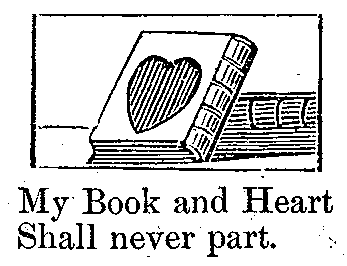 (Moja Księga i serceNigdy się nie rozstaną.)